働きたいと思っている方、ご家族、支援関係者様向けに見学会･相談会を開催します！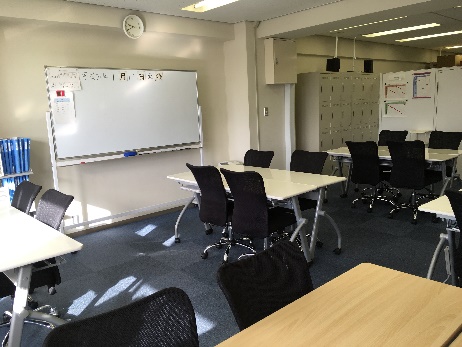 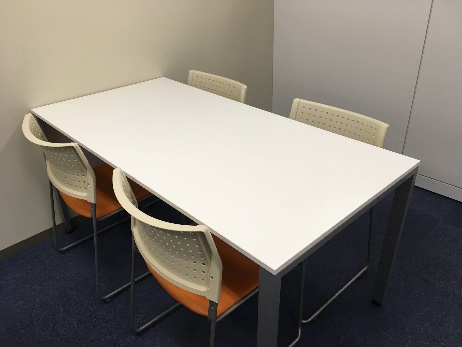 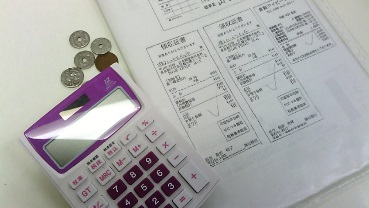 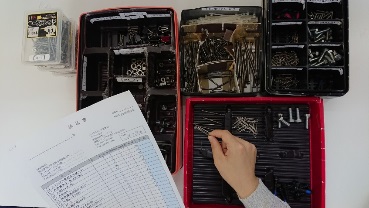 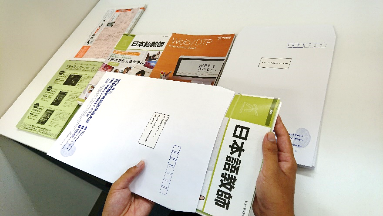 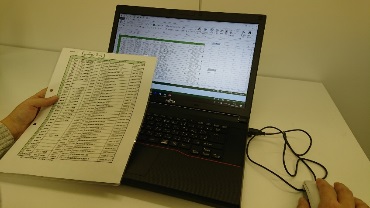 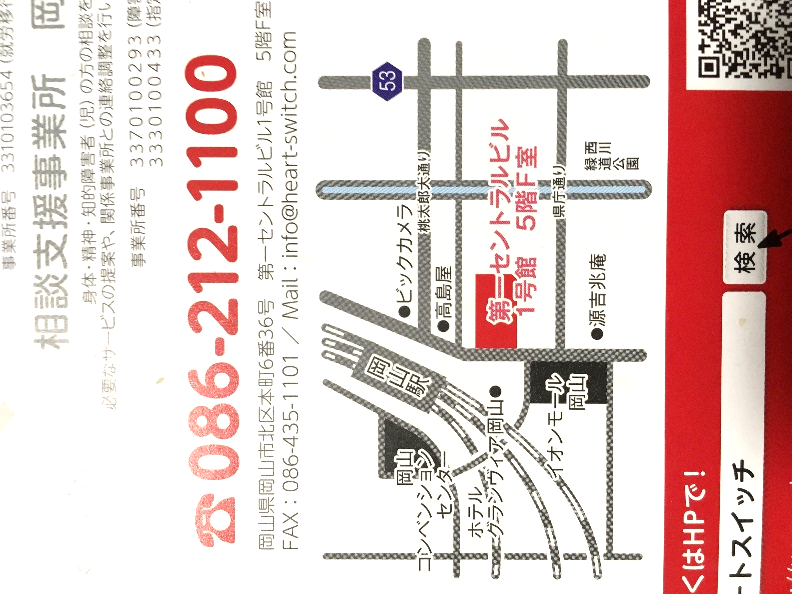 